                                           ПРОЕКТ                                                    «в регистр»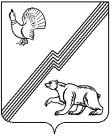 ДУМА  ГОРОДА  ЮГОРСКАХанты-Мансийского автономного округа – ЮгрыРЕШЕНИЕот __________  года                                                                                                          № ____О внесении изменений в  решение Думы города Югорска от 30.08.2011 № 87«О Положении «О порядке предоставления муниципальных гарантий города Югорска»        В соответствии с Бюджетным кодексом Российской ФедерацииДУМА ГОРОДА ЮГОРСКА РЕШИЛА: Внести в Положение «О Порядке предоставления муниципальных гарантий городаЮгорска», утвержденное решением Думы горда Югорска от 30.08.2011 № 87, следующие изменения:В разделе 2:Пункт 2.1 раздела 2 изложить в следующей редакции: «2.1. Муниципальные гарантии могут быть предоставлены юридическим лицам, зарегистрированным на территории Российской Федерации и осуществляющим свою деятельность на территории города Югорска, за исключением федеральных государственных унитарных предприятий и государственных унитарных предприятий.».Дополнить пунктом  2.7 следующего содержания:«2.7. Предоставление  муниципальных гарантий не допускается в обеспечение исполнения обязательств иностранных юридических лиц, в том числе офшорных компаний, а также в случае, если бенефициарами по гарантиям, за исключением муниципальных гарантий, предусмотренных статьей 115.1 Бюджетного кодекса Российской Федерации, являются указанные юридические лица. Указанные иностранные юридические лица не вправе являться принципалами и (или) бенефициарами по указанным муниципальным гарантиям, а российские юридические лица, в уставном (складочном) капитале которых доля участия офшорных компаний в совокупности превышает 50 процентов, - принципалами по таким гарантиям.».В разделе 3:Подпункт 3 пункта 3.3 изложить в следующей редакции: «3) принадлежащих принципалу имущественных прав (требований) (только в отношении муниципальных гарантий, предоставленных юридическим лицам, реализующим инвестиционные проекты).».Пункт 3.5 изложить в следующей редакции:«3.5. Если исполнение муниципальной  гарантии ведет к возникновению права регрессного требования гаранта к принципалу, гарант начисляет принципалу проценты на сумму, уплаченную бенефициару, в размере одной второй ключевой ставки  Центрального банка Российской Федерации, действующей на дату исполнения муниципальной гарантии, в порядке и на условиях, установленных постановлением администрации города.».      2.  Настоящее решение вступает в силу после его   опубликования в официальном печатном издании города Югорска.      Подпункт 1.1.2 пункта 1.1 применяется к правоотношениям, возникающим  при составлении и исполнении  бюджета города Югорска,  начиная с бюджета на 2017 год и плановый период 2018 и 2019 годов.Председатель Думы города Югорска                                                                       В.А. КлиминГлава города Югорска                                                                                                 Р.З. СалаховПроект МНПА коррупциогенных факторов не содержит.Заместитель главы города-директор департамента финансов                                               Л.И. ГоршковаЛист согласованияк проекту решения Думы города Югорска «О предоставлении муниципальных гарантий города Югорска»Исполнитель: Надежда Теодозиевна  Маслюкова,начальник отдела внутреннего аудита департамента финансов (тел. 50072)Пояснительная запискак проекту решения Думы города Югорска «О внесении изменений в  решение Думы города Югорска от 30.08.2011 № 87 «О Положении «О порядке предоставления  муниципальных гарантий города Югорска»      Проект решения Думы города Югорска  «О внесении изменений в  решение Думыгорода Югорска от 30.08.2011 № 87 «О Положении «О порядке предоставления муниципальных гарантий города Югорска» (далее – Проект)  разработан в целях приведения муниципального правового акта  в соответствие бюджетному законодательству Российской Федерации       В  соответствии с абзацем 6  пункта 1 статьи 9 Бюджетного кодекса Российской Федерации  предоставление муниципальных гарантий относится к полномочиям  муниципальных образований.        Пунктом 1.1.1 Проекта  уточнена категория юридических лиц, которым могут быть предоставлены муниципальные гарантии.       Пунктом 1.1.2 Проекта, в соответствии с Федеральным законом от 15.02.2016 № 23-ФЗ «О внесении изменений  Бюджетный кодекс Российской Федерации»    раздел 2 Положения «О порядке предоставления муниципальных гарантий» предлагается  дополнить  пунктом 2.7,   устанавливающим  запрет  на предоставление  муниципальных гарантий  в обеспечение исполнения обязательств иностранных юридических лиц, в том числе офшорных компаний, а также в случае, если бенефициарами по гарантиям, за исключением муниципальных гарантий, предусмотренных статьей 115.1 Бюджетного кодекса Российской Федерации, являются указанные юридические лица.     Пунктом 1.2.1. Проекта в подпункте 3 пункта 3.3 Положения «О порядке предоставления муниципальных гарантий»  исключены  замечания  юридико-технического характера.    В соответствии с Указанием Банка России от 11.12.2015 № 3894-У «О ставке рефинансирования  Банка России и ключевой ставке Банка России»   пунктом 1.2.2 Проекта, в целях приведения пункта 3.5 Положения «О порядке предоставления муниципальных гарантий» в соответствие с действующим законодательством,  в связи с применением  с 01.01.2016 ключевой ставки Банка России вместо ставки рефинансирования  Проектом  предлагается  заменить используемое в указанном пункте  понятие «ставка рефинансирования» на понятие «ключевая ставка».         Сравнительная редакция  изменений в Положение представлена в таблице (приложение к пояснительной записке).    Принятие предложенного проекта  не потребует привлечения дополнительных  расходов из бюджета города Югорска.      Принятие предложенного проект потребует внесения изменений в муниципальные правовые акты администрации города Югорска, регулирующие  порядок и  условия предоставления муниципальных гарантий. Сравнительная редакцияизменений, предложенных проектом решения Думы города Югорска «О предоставлении муниципальных гарантий города Югорска»Наименование  органа Дата передачи на согласование и подпись лица, передавшего  документДата поступления на согласование и подпись лица, принявшего документДата согласованияРасшифровка подписиДепартамент финансовЛ.И. ГоршковаЮридическое управлениеА.В. ТарасоваЗаместитель главы городаА.В. БородкинПомощник руководителяВ.А. Княжева Действующая редакцияПредложенная редакция2.1. Муниципальные гарантии могут быть предоставлены юридическим лицам, зарегистрированным на территории Российской Федерации и осуществляющим свою деятельность на территории города Югорска, за исключением федеральных государственных и муниципальных унитарных предприятий.2.1. Муниципальные гарантии могут быть предоставлены юридическим лицам, зарегистрированным на территории Российской Федерации и осуществляющим свою деятельность на территории города Югорска, за исключением федеральных  государственных унитарных предприятий и государственных унитарных предприятий.2.7. Предоставление  муниципальных гарантий не допускается в обеспечение исполнения обязательств иностранных юридических лиц, в том числе офшорных компаний, а также в случае, если бенефициарами по гарантиям, за исключением муниципальных гарантий, предусмотренных статьей 115.1 Бюджетного кодекса Российской Федерации, являются указанные юридические лица. Указанные иностранные юридические лица не вправе являться принципалами и (или) бенефициарами по указанным муниципальным гарантиям, а российские юридические лица, в уставном (складочном) капитале которых доля участия офшорных компаний в совокупности превышает 50 процентов, - принципалами по таким гарантиям.3) принадлежащих принципалу имущественных прав (только в отношении муниципальных гарантий, предоставленных для привлечения внебюджетных средств в целях завершения строительства многоквартирных жилых домов, имеющих высокую степень технической готовности (не менее 50 процентов), а также в целях реализации мероприятий в рамках подпрограммы 4 «Ипотечное жилищное кредитование» целевой программы Ханты-Мансийского автономного округа-Югры «Улучшение жилищных условий населения Ханты-Мансийского автономного округа-Югры на 2011-2013 годы и на период до 2015 года»). Имущественные права, указанные в настоящем подпункте, в отношении муниципальных гарантий, предоставленных для привлечения внебюджетных средств в целях реализации мероприятий в рамках подпрограммы 4 «Ипотечное жилищное кредитование» целевой программы  Ханты-Мансийского автономного округа-Югры «Улучшение жилищных условий населения Ханты-Мансийского автономного округа-Югры  на 2011-2013 годы и на период до 2015 года» могут быть предметом договора залога только при условии обеспечения их исполнения залогом недвижимости.3) принадлежащих принципалу имущественных прав (требований) (только в отношении муниципальных гарантий, предоставленных юридическим лицам, реализующим инвестиционные проекты).           3.5. Если исполнение муниципальной  гарантии ведет к возникновению права регрессного требования гаранта к принципалу, гарант начисляет принципалу проценты на сумму, уплаченную бенефициару, в размере одной второй ставки рефинансирования Центрального банка Российской Федерации, действующей на дату исполнения муниципальной гарантии, в порядке и на условиях, установленных постановлением администрации города.3.5. Если исполнение муниципальной  гарантии ведет к возникновению права регрессного требования гаранта к принципалу, гарант начисляет принципалу проценты на сумму, уплаченную бенефициару, в размере одной второй ключевой ставки  Центрального банка Российской Федерации, действующей на дату исполнения муниципальной гарантии, в порядке и на условиях, установленных постановлением администрации города.